Zamawiający: 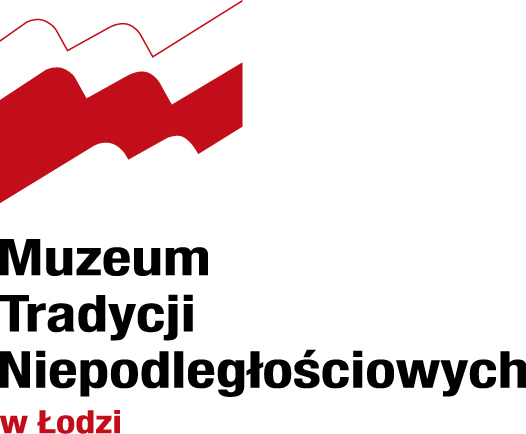 SPECYFIKACJA ISTOTNYCHWARUNKÓW ZAMÓWIENIAdla postępowania prowadzonego w trybie przetargu nieograniczonego prowadzonego zgodnie z postanowieniami ustawy z dnia 29 stycznia 2004 r. Prawo zamówień publicznych, na.: Ochronę osób i mienia w obiektach Muzeum Tradycji Niepodległościowych w Łodzi, przy ul. Gdańskiej 13Znak sprawy: ZP/V/2020ZatwierdzamŁódź, dnia 04 grudnia 2020 r.Nazwa i adres Zamawiającego Nazwa Zamawiającego:    Muzeum Tradycji NiepodległościowychMiejscowość:		       ŁódźAdres:			       ul. Gdańska 13Strona internetowa:	       www.muzeumtradycji/bip.plMail:                                  sekretariat@muzeumtradycji.plTelefon: 		       42 620 05 77Korespondencję związaną z niniejszym postępowaniem należy kierować na adres:Muzeum Tradycji Niepodległościowychul. Gdańska 1390-706 Łódźz dopiskiem: postępowanie nr ZP/V/2020lub na adres e-mail: sekretariat@muzeumtradycji.pl (nie dotyczy ofert)Tryb udzielenia zamówienia publicznego i miejsce zamieszczenia ogłoszeniaPostępowanie o udzielenie zamówienia publicznego prowadzone jest w trybie przetargu
nieograniczonego, na podstawie ustawy z dnia 29 stycznia 2004 r. Prawo Zamówień Publicznych (Dz. U. z 2019 r. poz. 1843 z późń.zm.) zwanej dalej „ustawą” oraz Rozporządzenia Ministra Rozwoju z dnia 26 lipca 2016 r. w sprawie rodzajów dokumentów, jakich może żądać zamawiający od wykonawcy w postępowaniu o udzielenie zamówienia (Dz. U. z 2016 r., poz. 1126).Zamawiający zastrzega sobie możliwość dokonania w pierwszej kolejności oceny ofert, a następnie zbadanie, czy Wykonawca którego oferta została oceniona jako najkorzystniejsza, nie podlega wykluczeniu oraz spełnia warunki udziału w postępowaniu (art., 24 aa ustawy PZP) – procedura odwrócona. Niniejsze postępowanie jest o wartości mniejszej niż kwoty określone w przepisach wydanych na podstawie art. 11 ust. 8 ustawy, tj.  Rozporządzenia Prezesa Rady Ministrów z dnia 19 grudnia 2019 r. w sprawie kwot wartości zamówień oraz konkursów, od których jest uzależniony obowiązek przekazywania ogłoszeń Urzędowi Publikacji Unii Europejskiej (Dz. U. z 2019 r. poz. 2450 z późn.zm.) oraz Rozporządzenia Prezesa Rady Ministrów z dnia 18 grudnia 2019 r. w sprawie średniego kursu złotego w stosunku do euro stanowiącego podstawę przeliczania wartości zamówień publicznych 
(Dz. U. z 2019 r. poz. 2453).Do niniejszego postepowania przetargowego mają zastosowanie przepisy Ustawy z dnia 23 kwietnia 1964 – Kodeks Cywilny (Dz.U. z 2019 r. poz. 1145 i 1495 z późń.zm.)Do niniejszego postępowania mają zastosowanie przepisy ustawy z dnia 22 sierpnia 1997 roku o ochronie osób i mienia (Dz.U. 2020 poz. 838 t.j.)Miejsce publikacji ogłoszenia o przetargu:- biuletyn zamówień publicznych  762044-N-2020 z dnia 04.12.2020 r.- ogłoszenie o zmianie ogłoszenia strona internetowa Zamawiającego -  www.muzeumtradycji/bip.pltablica ogłoszeń w miejscu publicznie dostępnym w siedzibie Zamawiającego.Zamawiający nie przewiduje zawarcia umowy ramowej.Zamawiający nie przewiduje aukcji elektronicznej.Zamawiający nie przewiduje udzielenia zamówień na podstawie art. 67 ust.1 pkt 6 ustawy PZP.Zamawiający nie dopuszcza składania ofert częściowych.Zamawiający nie dopuszcza składania ofert wariantowych.Opis przedmiotu zamówienia Przedmiotem zamówienia jest usługa Ochrony osób i mienia w obiektach Muzeum Tradycji Niepodległościowych w Łodzi z siedzibą przy ul. Gdańskiej 13.Szczegółowy Opis przedmiotu zamówienia znajduje się w załączniku nr 1 do SIWZOkreślenie zamówienia według Wspólnego Słownika Zamówień (CPV) 79710000-4 – Usługi ochroniarskie. IV. Termin wykonania zamówienia Termin wykonania zamówienia: od 1 stycznia 2021 do 31 grudnia 2021 roku. Podstawy wykluczenia z postepowania o udzielenie zamówienia, warunki udziału w postępowaniu oraz wykaz oświadczeń i dokumentów potwierdzających spełnienie warunków udziału w postępowaniu oraz braku podstaw wykluczenia.O udzielenie zamówienia mogą się ubiegać Wykonawcy, którzy: Nie podlegają wykluczeniu; Spełniają warunki udziału w postępowaniu określone przez Zamawiającego.Podstawy wykluczenia:  Zamawiający wykluczy z postępowania Wykonawcę/ów w przypadkach, o których mowa w art. 24 ust. 1 ustawy PZP oraz w art. 24 ust. 5 pkt 1 i 8 ustawy PZP. Warunki udziału w postępowaniu, określone przez Zamawiającego zgodnie z art. 22 ust. 1b ustawy PZP:Kompetencje lub uprawnienia do prowadzenia określonej działalności zawodowej, o ile wynika to z odrębnych przepisów – w tym zakresie Wykonawca musi wykazać, że posiada koncesję ministra właściwego do spraw wewnętrznych wydana na podstawie ustawy z dnia 22 sierpnia 1997 r o ochronie osób i mienia na prowadzenie działalności gospodarczej w zakresie usług ochrony osób i mienia realizowanych w formie bezpośredniej ochrony fizycznej. ; Sytuacja ekonomiczna i finansowa – Zamawiający wymaga, aby Wykonawca posiadał na dzień składania oferty oraz będzie je kontynuował przez cały okres świadczenia usługi ważne ubezpieczenie od odpowiedzialności cywilnej w zakresie prowadzonej działalności gospodarczej związanej z przedmiotem zamówienia wyrządzone na osobie i mieniu (obejmujące swym zakresem szkody w wartościach pieniężnych, dokumentach, planach, zbiorach archiwalnych, filatelistycznych, numizmatycznych, dzieł sztuki)  na kwotę ubezpieczenia nie mniejszą niż 1 000 000,00 PLN  na jedno i na wszystkie zdarzenia. Posiadane przez Wykonawcę OC musi obejmować ochronę ubezpieczeniową również podwykonawców, którzy realizują przedmiot zamówienia. Uwaga: dla potrzeb oceny spełnienia warunków określonych powyżej, jeśli wartości zostaną podane w walutach innych niż PLN, Zamawiający przyjmie średni kurs PLN do tej waluty podany przez Narodowy Bank Polski na dzień opublikowania ogłoszenia o zamówieniu w Biuletynie Zamówień Publicznych. Jeżeli w dniu publikacji ogłoszenia o zamówieniu w BZP, NBP nie publikuje średniego kursu danej waluty, za podstawę przeliczenia przyjmuje się średni kurs waluty publikowany pierwszego dnia, po dniu publikacji ogłoszenia o zamówieniu BZP, w którym zostanie on opublikowany.  Zdolność techniczna lub zawodowa:Warunek zostanie uznany za spełniony, jeżeli wykonawca wykaże, że w okresie ostatnich 3 lat przed upływem terminu składania ofert, a jeżeli okres prowadzenia działalności jest krótszy – w tym okresie, wykonał/zakończył należycie dwie usługi polegające na ochronie osób i mienia w jednostkach kultury (teatry, kina, muzea, galerie wystawowe, inne ośrodki kultury) o wartości nie mniejszej niż 200.000,00 PLN brutto. Uwaga: dla potrzeb oceny spełnienia warunków określonych powyżej, jeśli wartości zostaną podane w walutach innych niż PLN, Zamawiający przyjmie średni kurs PLN do tej waluty podany przez Narodowy Bank Polski na dzień opublikowania ogłoszenia o zamówieniu w Biuletynie Zamówień Publicznych. Jeżeli w dniu publikacji ogłoszenia o zamówieniu w BZP, NBP nie publikuje średniego kursu danej waluty, za podstawę przeliczenia przyjmuje się średni kurs waluty publikowany pierwszego dnia, po dniu publikacji ogłoszenia o zamówieniu BZP, w którym zostanie on opublikowany.Zamawiający w przypadku oferty wspólnej uzna warunek dot. zdolności technicznej lub zawodowej Wykonawcy w zakresie dotyczącym wykonania dwóch wymaganych usług za spełniony – jeżeli Wykonawca składający ofertę wykaże się realizacją dwóch wymaganych usług, albo uczestnicy konsorcjum łącznie wykażą się realizacją dwóch wymaganych usług, albo w sytuacji gdy Wykonawca, który nie ma wymaganego doświadczenia i polega na zasobach innego podmiotu na zasadach określonych w art. 22a ustawy PZP – Wykonawcy i pomiot muszą łącznie wykazać zrealizowanie dwóch wymaganych usług.  Wykonawca musi wykazać, że dysponuje (zatrudnia na umowę o pracę) osobami posiadającymi kwalifikacje zawodowe, tj. co najmniej 5 osób wyznaczonych do nadzoru nad realizacją usługi ochrony – posiadają zaświadczenia potwierdzające wpis na listę kwalifikowanych pracowników ochrony fizycznej lub listę kwalifikowanych pracowników zabezpieczenia technicznego.  Informacja dla Wykonawców wspólnie ubiegających się o udzielenie zamówienia.Warunek określony w pkt. V.3.1. Wykonawcy muszą spełniać łącznie,Warunek określony w pkt. V.3.2. Wykonawcy muszą spełniać łącznie, Warunek określony w pkt. V.3.3.1. Wykonawcy muszą spełniać łącznie,Warunek określony w pkt. V.3.3.2. Wykonawcy muszą spełniać łącznie. Zamawiający może, na każdym etapie postępowania, uznać, że Wykonawca nie posiada wymaganych zdolności, jeżeli zaangażowanie zasobów technicznych lub zawodowych Wykonawcy w inne przedsięwzięcia gospodarcze Wykonawcy może mieć negatywny wpływ na realizację zamówienia. Wykaz oświadczeń i dokumentów, potwierdzających brak podstaw wykluczenia oraz spełnienie warunków udziału w postępowaniu: Dokumenty lub oświadczenia składane są w oryginale w postaci papierowej opatrzonej własnoręcznym podpisem lub w kopii dokumentu poświadczonej za zgodność z oryginałem.  Do oferty Wykonawca zobowiązany jest złożyć aktualne na dzień składania ofert oświadczenie, stanowiące wstępne potwierdzenie, że Wykonawca:Nie podlega wykluczeniu, oświadczenie stanowi Załącznik nr 3 do SIWZ;Spełnia warunki udziału w postepowaniu. Oświadczenia Wykonawca składa zgodnie ze wzorem stanowiącym Załącznik nr 4 do SIWZ.  W przypadku wspólnego ubiegania się o zamówienie przez wykonawców oświadczenia, o których mowa w pkt 4.1. a. i 4.1. b składa każdy z wykonawców wspólnie ubiegających się o zamówienie. Dokumenty te potwierdzają spełnienie warunków udziału w postepowaniu oraz brak podstaw do wykluczenia w zakresie, w którym każdy z Wykonawców wykazuje spełnienie warunków udziału w postępowaniu oraz brak podstaw wykluczenia. Wykonawca, który powołuje się na zasoby innych podmiotów, w celu wykazania braku istnienia wobec nich podstaw wykluczenia oraz spełniania, w zakresie w jakim powołuje się na ich zasoby, warunków udziału w postepowaniu zamieszcza informacje o tych podmiotach w oświadczeniach, o których mowa w pkt 4.1. Wykonawca, który powołuje się na zasoby innych podmiotów składa również oryginał zobowiązania podmiotu trzeciego, - jeżeli Wykonawca polega na zasobach lub sytuacji podmiotu trzeciego – Załącznik nr 8 do SIWZ.Dowód wpłaty wadium.Pełnomocnictwo (oryginał lub notarialnie poświadczona kopia) do reprezentowania wykonawcy w postępowaniu i złożenia oferty, jeżeli oferta nie została podpisana przez osoby upoważnione do tych czynności w dokumentach rejestracyjnych lub w przypadku oferty składanej przez Wykonawców występujących wspólnie, pełnomocnictwo dla osoby podpisującej w ich imieniu ofertę (oryginał lub kopia notarialnie poświadczona) – załącznik Wykonawcy.Wykaz oświadczeń lub dokumentów, składanych przez Wykonawcę w postępowaniu na wezwanie Zamawiającego w celu potwierdzenia okoliczności, o których mowa w art. 25 ust. 1 pkt 1 ustawy PZP (spełnianie warunków udziału w postępowaniu). Potwierdzenie, że Wykonawca jest ubezpieczony od odpowiedzialności cywilnej w zakresie prowadzonej działalności związanej z przedmiotem zamówienia na sumę gwarancyjną określoną przez Zamawiającego.Uwaga: posiadane przez Wykonawcę OC musi obejmować ochronę ubezpieczeniową również podwykonawców, którzy realizują przedmiot zamówienia lub zapis, że zakres ubezpieczenia obejmuje również szkody wyrządzone przez podwykonawców.Wykaz usług wykonanych, a w przypadku świadczeń okresowych lub ciągłych również wykonywanych, w okresie ostatnich 3 lat przed upływem terminu składania ofert, a jeżeli okres prowadzenia działalności jest krótszy – w tym okresie, wraz z podaniem ich wartości, przedmiotu, dat wykonania i podmiotów na rzecz których usługi były wykonane lub są wykonywane należycie, przy czym dowodami, o których mowa, są referencje bądź inne dokumenty wystawione przez podmiot, na rzecz którego usługi były wykonywane, a w przypadku świadczeń okresowych lub ciągłych są wykonywane, a jeżeli z uzasadnionej przyczyny w obiektywnym charakterze Wykonawca nie jest w stanie uzyskać tych dokumentów – oświadczenie Wykonawcy; w przypadku usług nadal wykonywanych referencje bądź inne dokumenty potwierdzające ich należyte wykonywanie powinny być wydane nie wcześniej niż 3 miesiące przed upływem terminu składania ofert. Załącznik nr 7 do SIWZOświadczenie, ze osoby, które będą uczestniczyć w wykonywaniu zamówienia posiadają wymagane uprawnienia, jeżeli ustawy nakładają obowiązek posiadania takich uprawnień – załącznik nr 9 Wykaz osób, które będą uczestniczyć w wykonywaniu zamówienia, w szczególności odpowiedzialnych za świadczenie usług, wraz z informacjami na temat ich kwalifikacji zawodowych, doświadczenia i wykształcenia, niezbędnych do wykonania zamówienia, a także zakresu wykonywanych przez nie czynności oraz informacją o podstawie do dysponowania tymi osobami. Załącznik nr 5 do SIWZ.Powyższe dokumenty składane na wezwanie Zamawiającego będą obligowały Wykonawcę, którego oferta została najwyżej oceniona.Wykonawca w terminie 3 dni od dnia zamieszczenia na stronie internetowej informacji, o której mowa w art. 86 ust.5 ustawy PZP, przekazuje Zamawiającemu oświadczenie o przynależności lub braku przynależności do tej samej grupy kapitałowej, o której mowa w art. 24 ust. 1 pkt 23 ustawy PZP. Wraz ze złożeniem oświadczenia, Wykonawca może przedstawić dowody, ze powiązania z innym Wykonawcą nie prowadzą do zakłócenia konkurencji w postępowaniu o udzielenie zamówienia. W celu potwierdzenia braku podstaw wykluczenia Wykonawcy z postepowania o udzielenie zamówienia publicznego na podstawie okoliczności, o których mowa w art. 24 ust.1 ustawy PZP oraz art. 24 ust. 5 pkt 1 i pkt 8 ustawy PZP należy na wezwanie Zamawiającego, pod rygorem wykluczenia z postępowania, złożyć w wyznaczonym przez Zamawiającego terminie następujące oświadczenia i dokumenty: Informację z Krajowego Rejestru Karnego w zakresie określonym w art.. 24 ust. 1 pkt 13, 14 i 21 ustawy , wystawionej nie wcześniej niż 6 miesięcy przed upływem terminu składania ofert albo wniosków o dopuszczenie do udziału w postępowaniu;Zaświadczenie właściwego naczelnika urzędu skarbowego potwierdzającego, że wykonawca nie zalega z opłacaniem podatków, wystawionego nie wcześniej niż 3 miesiące przed upływem terminu składania ofert albo wniosków o dopuszczenie do udziału w postepowaniu, lub innego dokumentu potwierdzającego, że wykonawca zawarł porozumienie z właściwym organem podatkowym w sprawie spłat tych należności wraz z ewentualnymi odsetkami lub grzywnami, w szczególności uzyskał przewidziane prawem zwolnienie, odroczenie lub rozłożenie na raty zaległych płatności lub wstrzymanie w całości wykonania decyzji właściwego organu;Zaświadczenie właściwej terenowej jednostki zakładu Ubezpieczeń Społecznych lub Kasy Rolniczego Ubezpieczenia Społecznego albo innego dokumentu potwierdzającego, że wykonawca nie zalega z opłacaniem składek na ubezpieczenie społeczne lub zdrowotne, wystawionego nie wcześniej niż 3 miesiące przed upływem terminu składania ofert albo wniosków o dopuszczenie do udziału w postepowaniu, lub innego dokumentu potwierdzającego, że wykonawca zawarł porozumienie z właściwym organem w sprawie spłat tych należności wraz z ewentualnymi odsetkami lub grzywnami, w szczególności uzyskał przewidziane prawem zwolnienie, odroczenie lub rozłożenie na raty zaległych płatności lub wstrzymanie w całości wykonania decyzji właściwego organu;Aktualny na dzień złożenia odpis z właściwego rejestru lub centralnej ewidencji i informacji o działalności gospodarczej, jeżeli odrębne przepisy wymagają wpisu do rejestru lub ewidencji, w celu potwierdzenia braku podstaw wykluczenia na podstawie art. 24 ust. 5 pkt 1 ustawy (oryginał lub kopia poświadczona za zgodność z oryginałem);Oświadczenie wykonawcy o braku orzeczenia wobec niego tytułem środka zapobiegawczego zakazu ubiegania się o zamówienie publiczne;Oświadczenie wykonawcy o niezaleganiu z opłacaniem podatków i opłat lokalnych , o których mowa w ustawie z dnia 12 stycznia 1991 o podatkach i opłatach lokalnych (Dz.U. 2019 poz. 1170).Wykonawca, który polega na zdolnościach technicznych lub sytuacji finansowej innych podmiotów, musi udowodnić Zamawiającemu, że realizując zamówienie, będzie dysponował niezbędnymi zasobami w stopniu umożliwiającym należyte wykonanie zamówienia publicznego, w szczególności przedstawiając zobowiązanie tych podmiotów do oddania mu do dyspozycji niezbędnych zasobów na potrzeby realizacji zamówienia, zawierające m.in.: Zakres dostępnych wykonawcy zasobów innego podmiotu,Sposób wykorzystania zasobów innego podmiotu przez Wykonawcę przy wykonywaniu zamówienia publicznego;Zakres i okres udziału innego podmiotu przy wykonywaniu zamówienia publicznego;Czy podmiot, na zdolnościach którego wykonawca polega w odniesieniu do warunków udziału w postepowaniu dotyczących wykształcenia, kwalifikacji zawodowych lub doświadczenia, zrealizuje usługi, których wskazane czynności dotyczą. Wykonawca, który polega na sytuacji finansowej lub ekonomicznej innych podmiotów, odpowiada solidarnie z podmiotem, który zobowiązał się do udostepnienia zasobów, za szkodę poniesioną przez Zamawiającego powstałą wskutek nieudostępnienia tych zasobów, chyba że za nieudostępnienie zasobów nie ponosi winy. Zamawiający żąda od Wykonawcy, który polega na zdolnościach lub sytuacji innych podmiotów na zasadach określonych w art. 22a ustawy PZP, przedstawienia w odniesieniu do tych podmiotów dokumentów wymienionych w punktach 4.1 i 4.2 niniejszego rozdziału. Na żądanie Zamawiającego, Wykonawca, który zamierza powierzyć wykonanie części zamówienia podwykonawcom, w celu wykazania braku istnienia wobec nich podstaw wykluczenia z udziału w postępowaniu, składa jednolite dokumenty dotyczące podwykonawców. W przypadku wspólnego ubiegania się o zamówienie przez Wykonawców oświadczenia oraz dokumenty, o których mowa w pkt 4.1 i 4.2 niniejszej SIWZ, składa każdy z Wykonawców wspólnie ubiegających się o zamówienie. Oświadczenie i dokumenty mają potwierdzać spełnienie warunków udziału w postępowaniu oraz brak podstaw wykluczenia w zakresie, w którym każdy z Wykonawców wykazuje spełnienie warunków udziału w postępowaniu oraz brak podstaw wykluczenia. Wykonawcy, którzy wspólnie ubiegają się o udzielenie zamówienia ustanawiają pełnomocnika (lidera) do reprezentowania ich w postępowaniu o udzielenie zamówienia publicznego albo reprezentowania w postępowaniu i zawarcia umowy w sprawie zamówienia dokumentu pełnomocnictwa do reprezentacji Wykonawców. W przypadku, gdy Wykonawcę reprezentuje pełnomocnik, do oferty należy dołączyć pełnomocnictwo, określające zakres upoważnienia, podpisane przez osoby uprawnione do reprezentacji Wykonawcy. Pełnomocnictwo powinno być złożone w oryginale lub uwierzytelnionej notarialnie kopii w postaci papierowej. Przepisy ustawy dotyczące Wykonawcy stosuje się odpowiednio do Wykonawców wspólnie ubiegających się o udzielenie zamówienia.Wykonawcy działający wspólnie ponoszą solidarną odpowiedzialność za wykonane umowy. Jeżeli oferta Wykonawców ubiegających się wspólnie zostanie wybrana, Zamawiający będzie żądać przed zawarciem umowy w sprawie zamówienia publicznego, umowy regulującej współpracę tych Wykonawców. Wykonawcy zagraniczni.Jeżeli Wykonawca ma siedzibę lub miejsce zamieszkania poza terytorium RP, zamiast dokumentów, o których mowa w §5 Rozporządzenia Ministra Rozwoju z dnia 26 lipca  2016 r. w sprawie rodzajów dokumentów, jakich może żądać zamawiający od wykonawcy w postępowaniu o udzielenie zamówienia (dalej jako „rozporządzenie”) – zamiast dokumentów, o których mowa w §5 rozporządzenia:pkt 1 - składa informację z  odpowiedniego rejestru albo, w przypadku braku takiego rejestru, inny równoważny dokument wydany przez właściwy organ sądowy lub administracyjny kraju, w którym wykonawca ma siedzibę lub miejsce zamieszkania lub miejsce zamieszkania ma osoba, której dotyczy informacja albo dokument, w zakresie określonym w art. 24 ust. 1, pkt 13,14,21.pkt 2-4 składa dokument lub dokumenty wystawione w kraju, w którym wykonawca ma siedzibę lub miejsce zamieszkania, potwierdzające odpowiedni, że:- nie zalega z opłacaniem podatków, opłat, składek na ubezpieczenie społeczne lub zdrowotne albo że zawarł porozumienie z właściwym organem w sprawie spłat tych należności wraz ewentualnymi odsetkami lub grzywnami, w szczególności uzyskał przewidziane prawem zwolnienie, odroczenie lub rozłożenie na raty zaległych płatności lub wstrzymanie w całości wykonania decyzji właściwego organu,- nie otwarto jego likwidacji ani nie ogłoszono upadłości.Dokumenty, o których mowa w §7 ust. 1 pkt 2 lit.a rozporządzenia, powinny być wystawione nie wcześniej niż 3 miesiące przed upływem terminu składania ofert albo wniosków o dopuszczenie do udziału w postępowaniu,Dokumenty, o których mowa w §7 ust. 1 pkt 2 lit.b rozporządzenia, powinny być wystawione nie wcześniej niż 6 miesięcy przed upływem terminu składania ofert albo wniosków o dopuszczenie do udziału w postępowaniu,Jeżeli w kraju, w którym wykonawca ma siedzibę lub miejsce zamieszkania lub miejsce zamieszkania ma osoba, której dokument dotyczy, nie wydaje się dokumentów, o których mowa powyżej, zastępuje się je dokumentem zawierającym odpowiednio oświadczenie wykonawcy, ze wskazaniem osoby albo osób uprawnionych do jego reprezentacji, lub oświadczenie osoby, której dokument miał dotyczyć, złożone przed notariuszem lub przed organem sądowym, administracyjnym albo organem samorządu zawodowego lub gospodarczego właściwym ze względu na siedzibę lub miejsce zamieszkania wykonawcy lub miejsce zamieszkania tej osoby,W przypadku wątpliwości co do treści dokumentu złożonego przez wykonawcę, zamawiający może zwrócić się do właściwych organów odpowiednio w kraju, w którym wykonawca ma siedzibę lub miejsce zamieszkania lub miejsce zamieszkania ma osoba, której dokument dotyczy, o udzielenie niezbędnych informacji dotyczących tego dokumentu,Dokumenty sporządzone w języku obcym są składane wraz tłumaczeniem na język polski. Zamawiający może żądać, w wyznaczonym przez siebie terminie, wyjaśnień dotyczących wszelkich przedstawionych przez Wykonawcę dokumentów lub oświadczeń. art. 26 ust. 3 i 4 ustawy PZP ma również zastosowanie w odniesieniu  do listy podmiotów należącej do tej samej grupy kapitałowej lub do informacji o należeniu do niej. Informacja o sposobie porozumiewania się Zamawiającego z Wykonawcami oraz przekazywania dokumentówWszelkie oświadczenia, wnioski, zawiadomienia  oraz informacje przekazywane mogą być w formie pisemnej lub drogą elektroniczną na adres  sekretariat@muzeumtradycji.pl przy czym nie dotyczy to kwestii składania ofert.W przypadku braku potwierdzenia otrzymania wiadomości przez Wykonawcę, Zamawiający domniema, iż pismo wysłane przez Zamawiającego na adres poczty elektronicznej podany przez Wykonawcę zostało mu doręczone w sposób umożliwiający  zapoznanie się Wykonawcy z treścią pisma. Jeżeli Zamawiający lub Wykonawca przekazują korespondencję za pomocą faksu bądź maila,  każda ze stron, na żądanie drugiej, niezwłocznie potwierdza fakt ich otrzymania.W przypadku braku potwierdzenia otrzymania wiadomości przez Wykonawcę, Zamawiający domniema, iż pismo wysłane przez Zamawiającego na numer faksu lub adres poczty elektronicznej podany przez Wykonawcę zostało mu doręczone w sposób umożliwiający zapoznanie się Wykonawcy z treścią pisma. Wykonawca może zwrócić się pisemnie lub drogą elektroniczną do Zamawiającego o przekazanie SIWZ.SIWZ można także odebrać w siedzibie Zamawiającego lub pobrać ze strony internetowej www.muzeumtradycji.plW zakresie udzielania wyjaśnień i odpowiedzi na pytania dotyczące SIWZ Zamawiający dopuszcza formę pisemną bądź drogę elektroniczną. Wykonawca może zwracać się pisemnie do Zamawiającego o wyjaśnienie treści SIWZ. Zamawiający niezwłocznie udzieli wyjaśnień, w terminie określonym w art. 38 ust. 1 pkt 3 ustawy pod warunkiem, że wniosek o wyjaśnienie treści specyfikacji istotnych warunków zamówienia wpłynął do Zamawiającego nie później niż do końca dnia, w którym upływa połowa wyznaczonego terminu składania ofert.Treść zapytań wraz z wyjaśnieniami Zamawiający zamieści na stronie internetowej Zamawiającego. Jeżeli wniosek o wyjaśnienie treści SIWZ wpłynął po upływie terminu składania wniosku lub dotyczy udzielonych wyjaśnień, Zamawiający może udzielić wyjaśnień albo pozostawić wniosek bez rozpoznania. W uzasadnionych przypadkach Zamawiający ma prawo zmiany treści Specyfikacji Istotnych Warunków Zamówienia. Zmiana może nastąpić, w każdym czasie przed upływem terminu do składania ofert. W przypadku wprowadzenia takiej zmiany, informacja o tym zostanie zamieszczona na stronie internetowej Zamawiającego oraz niezwłocznie przekazana wszystkim wykonawcom, którym przekazano specyfikację istotnych warunków zamówienia.Jeżeli w wyniku zmiany treści Specyfikacji Istotnych Warunków Zamówienia nieprowadzącej do zmiany treści ogłoszenia o zamówieniu jest niezbędny dodatkowy czas na wprowadzenie zmian w ofertach, Zamawiający przedłuża termin składania ofert i informuje o tym Wykonawców, którym przekazano Specyfikację Istotnych Warunków Zamówienia oraz zamieszcza informację na stronie internetowej.Przedłużenie terminu składania ofert nie wpływa na bieg terminu składania wniosku o wyjaśnienie treści SIWZ. Do kontaktowania się z Wykonawcami Zamawiający upoważnia się następującą osobę:Elżbieta Karasiewicz – p.o. kierownika Działu Administracyjno-Gospodarczego, adres e-mail: administracja@muzeumtradycji.pl , nr. tel.:  42 620 05 99Wymagania dotyczące wadium. Oferta musi być zabezpieczona wadium w wysokości: 5 000,00 zł (pięć tysięcy złotych 00/100) wniesionym przed upływem terminu składania ofert. Nie wniesienie wadium do upływu terminu składania ofert lub wniesienie w sposób nieprawidłowy, spowoduje odrzucenie oferty wykonawcy zgodnie z art. 89 ust. 1 pkt 7b ustawy PZP.Skuteczne wniesienie wadium w pieniądzu następuje z chwilą uznania środków pieniężnych na rachunku bankowym Zamawiającego, przed upływem terminu składania ofert (tj. przed upływem dnia i godziny wyznaczonej jako ostateczny termin składania ofert).Z treści gwarancji/poręczenia winno wynikać bezwarunkowe, na każde pisemne żądanie zgłoszone przez zamawiającego w terminie związania ofertą, zobowiązanie Gwaranta do wypłaty Zamawiającemu pełnej kwoty wadium w okolicznościach określonych w art. 46 ust. 4a i 5 ustawy PZP.Wadium może być wnoszone w jednej lub kilku następujących formach:Pieniądzu;Poręczeniach bankowych lub poręczeniach spółdzielczej kasy oszczędnościowo-kredytowej, z tym że poręczenie kasy jest zawsze poręczeniem pieniężnym;Gwarancjach bankowych;Gwarancjach ubezpieczeniowych;Poręczeniach udzielanych przez podmioty, o których mowa w art. 6b ust. 5 pkt 5 ustawy z dnia 9 listopada 2000 r. o utworzeniu Polskiej Agencji Rozwoju Przedsiębiorczości (Dz.U. z 2019 r. poz. 310,836 i 1572)Wniesione wadium musi zabezpieczyć ofertę Wykonawcy przez cały okres związania ofertą. Wadium  w  formie  pieniężnej  należy  wnieść  na  rachunek  bankowy  Muzeum Tradycji Niepodległościowych w Łodzi  95 1050 1461 1000 0023 1245 7167 z podaniem tytułu „WADIUM: Postępowanie nr ZP/V/2020”Wadium należy wnieść przed terminem składania ofert. W przypadku wniesienia wadium w formie gwarancji lub poręczenia konieczne jest, aby gwarancja lub poręczenie obejmowały odpowiedzialność za wszystkie przypadki powodujące utratę wadium przez Wykonawcę, określone w art. 46 ust. 4a i 5 ustawy PZP. Wymienione gwarancje i poręczenia nie mogą wprowadzać żadnych dodatkowych warunków merytorycznych.Zamawiający dokona zwrotu wadium na zasadach określonych w art. 46 ustawy PZP.Zamawiający zwróci niezwłocznie wadium na wniosek Wykonawcy, który wycofał ofertę przed upływem terminu składania ofert. Zamawiający żąda ponownego wniesienia wadium przez Wykonawcę, któremu zwrócono wadium niezwłocznie po wyborze oferty najkorzystniejszej lub unieważnieniu postępowania, jeżeli w wyniku rozstrzygnięcia odwołania jego oferta została wybrana jako najkorzystniejsza. Wykonawca wnosi wadium w terminie określonym przez Zamawiającego. Potwierdzenie złożenia wadium w formie pieniężnej wykonawca przedkłada  zamawiającemu wraz z ofertą, a w przypadku złożenia wadium w formie innej niż pieniężnej – Wykonawca winien  przedłożyć  dokument  poręczenia  lub  gwarancji  wystawiony  przez  właściwy podmiot  zawierający  informację  o  udzieleniu  poręczenia/gwarancji  zapłaty  kwoty stanowiącej  wadium  w  niniejszym postępowaniu. Waluta w jakiej rozliczane będzie niniejsze zamówienie Wszelkie rozliczenia związane z realizacją niniejszego zamówienia dokonywane będą 
w złotych polskich [ PLN ].IX.   Termin związania ofertąWykonawca jest związany ofertą przez okres 30 dni. Bieg terminu związania ofertą rozpoczyna się wraz z upływem terminu składania ofert. Wykonawca samodzielnie lub na wniosek zamawiającego może przedłużyć termin związania ofertą, z tym że Zamawiający może tylko raz, co najmniej na 3 dni przed upływem terminu związania ofertą, zwrócić się do Wykonawców o wyrażenie zgody na przedłużenie tego terminu o oznaczony okres, nie dłuższy jednak niż 60 dni.Opis sposobu przygotowania ofertWykonawca może złożyć tylko jedną ofertę.Ofertę należy przygotować w oparciu o wymagania określone w SIWZ. Dokumenty składające się na ofertę: 1)	wypełniony Formularz oferty, stanowiący załącznik nr 2 do SIWZ. Upoważnienie osób podpisujących ofertę musi bezpośrednio wynikać z dokumentów dołączonych do oferty. Oznacza to, że jeżeli upoważnienie takie nie wynika wprost z dokumentu stwierdzającego status prawny wykonawcy, to do oferty należy dołączyć stosowne pełnomocnictwo w formie oryginału lub kserokopii potwierdzonej notarialnie. 2)	wypełniony Załącznik nr 3 i Załącznik nr 4 do SIWZ, stanowiący oświadczenie wykonawcy dotyczące spełniania warunków udziału w postępowaniu i braku podstaw wykluczenia z postępowania, wraz z Załącznikiem nr 8 do SIWZ w przypadku gdy Wykonawca w celu spełniania warunków udziału w postępowaniu, polega na zdolnościach technicznych lub zawodowych lub sytuacji finansowej lub ekonomicznej innych podmiotów na zasadach określonych w art. 22a ustawy .3)	pełnomocnictwo (oryginał lub notarialnie poświadczona kopia) do reprezentowania wykonawcy w postępowaniu i złożenia oferty, jeżeli oferta nie została podpisana przez osoby upoważnione do tych czynności w dokumentach rejestracyjnych lub w przypadku oferty składanej przez Wykonawców występujących wspólnie, pełnomocnictwo dla osoby podpisującej w ich imieniu ofertę (oryginał lub kopia notarialnie poświadczona) – załącznik Wykonawcy.4) dowód wpłaty wadium. Ofertę składa się, pod rygorem nieważności w formie pisemnej papierowej. Zamawiający nie dopuszcza składania ofert w formie faksu lub drogą elektroniczną.Oferta winna być sporządzona w języku polskim, napisana na maszynie do pisania, komputerze lub pismem ręcznym, nieścieralnym atramentem lub długopisem. W przypadku dołączenia do oferty dokumentów w języku obcym Zamawiający zastrzega, że mają one być złożone wraz z tłumaczeniem na język polski poświadczonym przez Wykonawcę.Wykonawca ponosi wszystkie koszty związane z przygotowaniem oferty.Opakowanie i adresowanie oferty:Ofertę należy złożyć na adres Zamawiającego: Muzeum Tradycji Niepodległościowych w Łodzi, 90-706 Łódź, ul. Gdańska 13Ofertę należy umieścić w zamkniętym, nieprzezroczystym opakowaniu zaadresowanym i opisanym:Oferta do postępowania na:„Ochronę osób i mienia w obiektach Muzeum Tradycji Niepodległościowych w Łodzi, przy ul. Gdańskiej 13”Nie otwierać przed dniem 11 grudnia 2020 r. godz. 10.30.                         Na kopercie/opakowaniu należy podać: nazwę i adres siedziby Wykonawcy                                                 Podpisy: Oferta i oświadczenia muszą być podpisane przez osobę/osoby upoważnione do reprezentowania Wykonawcy/Wykonawców w obrocie prawnym zgodnie z danymi ujawnionymi w dokumentach rejestrowych firmy lub osobę(y), która m.in. otrzymała(y) stosowne pełnomocnictwo(a) do podpisania oferty od osób o których mowa wyżej. Podpis winien być opatrzony imienną pieczęcią Wykonawcy lub Pełnomocnika.Poświadczenia za zgodność z oryginałem dokonuje odpowiednio Wykonawca, podmiot, na którego zdolnościach lub sytuacji polega Wykonawca, Wykonawcy wspólnie ubiegający się o udzielenie zamówienia publicznego albo podwykonawca, w zakresie dokumentów, które każdego z nich dotyczą.Zamawiający może żądać przedstawienia oryginału lub notarialnie poświadczonej kopii dokumentu wyłącznie wtedy, gdy złożona przez Wykonawcę kopia jest nieczytelna lub budzi wątpliwości co do jej prawdziwości.  W przypadku wątpliwości co do treści dokumentu złożonego przez Wykonawcę mającego siedzibę lub miejsce zamieszkania poza terytorium RP, zamawiający może zwrócić się do właściwych organów odpowiednio miejsca zamieszkania osoby lub kraju, w którym Wykonawca ma siedzibę lub miejsce zamieszkania z wnioskiem o udzielenie niezbędnych informacji dotyczących przedłożonego dokumentu. Forma dokumentów i oświadczeń:dokumenty i oświadczenia dołączone do oferty składa się w formie oryginałów lub kserokopii poświadczonej za zgodność z oryginałem przez Wykonawcę lub Pełnomocnika zgodnie z zapisami SIWZ. Oferta, pod rygorem nieważności, powinna być napisana w języku polskim. Dokumenty składane wraz z ofertą sporządzone w języku obcym są składane wraz z tłumaczeniem na język polski. Tajemnica przedsiębiorstwa:jeżeli według Wykonawcy oferta będzie zawierała informacje objęte tajemnicą jego przedsiębiorstwa w rozumieniu przepisów ustawy z 16 kwietnia 1993 r. o zwalczaniu nieuczciwej konkurencji (Dz. U. z 2019 r., poz. 1010 tj.), muszą być oznaczone klauzulą NIE UDOSTĘPNIAĆ – TAJEMNICA PRZEDSIĘBIORSTWA. Zaleca się umieścić takie dokumenty na końcu oferty (ostatnie strony w ofercie lub osobno).zastrzeżenie informacji, danych, dokumentów lub oświadczeń nie stanowiących tajemnicy przedsiębiorstwa w rozumieniu przepisów o nieuczciwej konkurencji spowoduje ich odtajnienie.Wykonawca nie może zastrzec informacji, o których mowa w art. 86 ust. 4 ustawy Prawo Zamówień Publicznych.Zaleca się, aby:ewentualne poprawki i skreślenia lub zmiany w tekście oferty (i w załącznikach do oferty) były parafowane przez osobę upoważnioną do reprezentowania Wykonawcy lub posiadającą Pełnomocnictwo,każda zapisana strona oferty (wraz z załącznikami do oferty) była parafowana i oznaczona kolejnymi numerami,kartki oferty były spięte (z zastrzeżeniem, że część stanowiąca tajemnicę przedsiębiorstwa może stanowić odrębną część oferty),oferta została opracowana zgodnie ze wzorem załączonym do specyfikacji (wzór stanowi załącznik Nr 2 do SIWZ).by wzory dokumentów dołączonych do SIWZ były wypełnione przez Wykonawcę i dołączone do oferty, bądź też przygotowane przez Wykonawcę, w zgodnej z SIWZ formie. Zmiana / wycofanie oferty:zgodnie z art. 84 ust. 1 ustawy Wykonawca może przed upływem terminu składania ofert zmienić lub wycofać ofertę,o wprowadzeniu zmian lub wycofaniu oferty należy pisemnie powiadomić Zamawiającego, przed upływem terminu składania ofert,pismo należy złożyć zgodnie z opisem podanym w rozdziale 1 niniejszej SIWZ oznaczając odpowiednio „ZMIANA OFERTY” / „WYCOFANIE OFERTY”,do pisma o zmianie lub wycofaniu oferty musi być załączony dokument, z którego wynika prawo osoby podpisującej informację do reprezentowania Wykonawcy.Ofertę złożoną po terminie składania ofert Zamawiający zwróci niezwłocznie.XI. Opis sposobu obliczania cenyWykonawca określające cenę oferty, uwzględnia w niej wszystkie koszty wykonania Zamówienia.  W ofercie należy podać: wartość netto, stawkę lub kwotę podatku VAT oraz wartość brutto za cały przedmiot zamówienia objęty umową. Cena oferty (i wszystkie jej składniki stanowiące podstawę do wzajemnych rozliczeń Wykonawcy z Zamawiającym) powinna być wyrażona w polskich złotych z dokładnością do dwóch miejsc po przecinku zgodnie z zasadami matematycznymi. Nie dopuszcza się zaokrągleń poprzez odrzucenie miejsc po przecinku. Wykonawca w cenie oferty powinien przewidzieć wszystkie koszty i składniki związane z realizacją zamówienia, wynikające wprost z treści SIWZ, niezbędne do prawidłowego wykonania zamówienia.Cena powinna być podana cyfrowo i słownie.Cena oferty powinna obejmować pełny zakres wykonania przedmiotu niniejszego zamówienia. Cena oferty brutto jest ceną ostateczną obejmującą wszystkie koszty i składniki związane z realizacją całego przedmiotu zamówienia, w tym podatek VAT, upusty, rabaty. Jeżeli złożona oferta powodować będzie powstanie obowiązku podatkowego Zamawiającego, zgodnie z przepisami o podatku od towarów i usług, Zamawiający w celu oceny takiej oferty doliczy do oferowanej ceny podatek od towarów i usług, który miałby obowiązek wpłacić zgodnie z obowiązującymi przepisami.Zamawiający poprawia w ofercie wszystkie oczywiste omyłki pisarskie, oczywiste omyłki rachunkowe, z uwzględnieniem konsekwencji rachunkowych dokonanych poprawek, inne omyłki polegające na niezgodności oferty ze specyfikacją istotnych warunków zamówienia, nie powodujące istotnych zmian w treści oferty, niezwłocznie zawiadamiając o tym Wykonawcę, którego oferta została poprawiona (art. 87 ust. 2 ustawy PZP)Zamawiający odrzuci ofertę, jeżeli będzie zawierała rażąco niską cenę lub koszt w stosunku do przedmiotu zamówienia (art. 89 ust.1 pkt. 4 ustawy PZP). Zamawiający unieważni postępowanie, jeżeli cena najkorzystniejszej oferty lub oferta z najniższą ceną przewyższy kwotę, którą Zamawiający zamierza przeznaczyć na sfinansowanie zamówienia, chyba że Zamawiający będzie mógł zwiększyć tę kwotę do ceny najkorzystniejszej oferty (art. 93 ust. 1 pkt 4 ustawy PZP).XII. Miejsce oraz termin składania i otwarcia ofert Ofertę należy złożyć Zamawiającemu w siedzibie Zamawiającego: Muzeum Tradycji Niepodległościowych, ul. Gdańska 13, 90-706 Łódź, w sekretariacie, w terminie do dnia 11 grudnia do godz. 10.00 Oferty można składać w dniach od poniedziałku do piątku w godzinach 9:00 – 15:00 w Sekretariacie Muzeum, pok. nr 1. Złożona oferta zostanie zarejestrowana (dzień, godzina) oraz otrzyma kolejny numer.Otwarcie ofert nastąpi w siedzibie Zamawiającego dnia 11 grudnia 2020 roku o godz. 10:30.Otwarcie ofert jest jawne, Wykonawcy mogą być obecni przy otwieraniu ofert.Bezpośrednio przed otwarciem ofert Zamawiający poda kwotę, jaką zamierza przeznaczyć na sfinansowanie zamówienia.Otwierając oferty Zamawiający poda nazwy (firmy) oraz adresy Wykonawców, którzy złożyli oferty, a także informacje dotyczące cen.Za termin złożenia oferty przyjmuje się datę i godzinę wpływu oferty do Zamawiającego.Niezwłocznie po otwarciu ofert, zgodnie z zapisami art. 86 ust. 5 ustawy Pzp, Zamawiający zamieści na swojej stronie internetowej www.muzeumtradycji.pl informacje dotyczące:kwoty, jaką Zamawiający zamierza przeznaczyć na sfinansowanie zamówienia,firm oraz adresów wykonawców, którzy złożyli oferty w terminie,ceny, terminu wykonania zamówienia, okresu gwarancji i warunków płatności zawartych 
     w ofertach. Wykonawcy, w terminie 3 dni od dnia zamieszczenia na stronie informacji, o których mowa 
w ust. 8 pkt 3 niniejszej SIWZ, przekaże zamawiającemu oświadczenie o przynależności lub braku przynależności do tej samej grupy kapitałowej, o której mowa w art. 24 ust. 1 pkt 23 ustawy Pzp.Wraz ze złożeniem oświadczenia, wykonawca może przedstawić dowody, że powiązania z innymi wykonawcami nie prowadzą do zakłócenia konkurencji w postępowaniu o udzielenie zamówienia.XIII. Opis kryteriów, którymi Zamawiający będzie się kierował przy wyborze oferty, wraz z podaniem znaczenia tych kryteriów i sposobu oceny ofert Oceniane będą wyłącznie oferty nieodrzucone. Przy wyborze oferty najkorzystniejszej, Zamawiający będzie się kierował następującymi kryteriami: Przy ocenie ofert wartość wagowa wyrażona w procentach będzie wyrażona w punktach (1%=1pkt) Oferta wypełniająca w najwyższym stopniu wymagania określone w każdym kryterium otrzyma maksymalną liczbę punktów. Pozostałym Wykonawcom, wypełniającym wymagania kryterialne przypisana zostanie odpowiednio mniejsza (proporcjonalnie mniejsza) liczba punktów. Wynik będzie traktowany jako wartość punktowa oferty.Kryterium nr 1 – cena (C) obliczane jest wg wzoru:C= (Cn/Cb)x100x60%gdzie: C – ilość punktów przyznana danemu kryteriumCn – cena najniższaCb – cena badanej oferty Zamawiający będzie brał pod uwagę cenę brutto zamówienia za okres 12 miesięcy. Cena wyrażona w złotych podana z dokładnością do dwóch miejsc po przecinku.Maksymalnie w tym kryterium Wykonawca, który zaproponuje najniższą cenę brutto może otrzymać 60 pkt. Kryterium nr 2 – doświadczenie osób wyznaczonych do realizacji zamówienia:W kryterium „doświadczenie osób wyznaczonych do realizacji zamówienia” (zgodnie z oświadczeniem złożonym w formularzu ofertowym). Zamawiający będzie oceniał doświadczenie osób kwalifikowanych pracowników ochrony skierowanych do realizacji niniejszego zamówienia (spośród pięciu wymaganych osób) na podstawie długości stażu pracy w świadczeniu usług ochrony osób i mienia w obiektach użyteczności publicznej.W tym kryterium punkty będą przyznawane w następujący sposób:Kryterium nr 2 – doświadczenie osób wyznaczonych do realizacji zamówienia  (D) – obliczane jest wg wzoru: D=(Db/Dmax)x100x40%, gdzie:Db – doświadczenie wskazane w badanej ofercieDmax – maksymalne doświadczenieOstateczna liczna punków uzyskanych przez Wykonawcę (P)  obliczana jest jako suma punktów poszczególnych kryteriów – wg wzoru: P=C+DInformacje dotyczące pracowników z wymaganym doświadczeniem Wykonawca zobowiązany jest zamieścić w formularzu ofertowym. W przypadku, gdy Wykonawca poda większą liczbę pracowników, Zamawiający uwzględni 5 pierwszych 5 osób podanych w wykazie. Za najkorzystniejszą ofertę uznana zostanie oferta nie odrzucona, która uzyska najwyższą liczbę punktów w oparciu o ustalone kryteria. Jeżeli w postępowaniu o udzielenie zamówienia, nie można dokonać wyboru oferty najkorzystniejszej ze względu na to, że zostały złożone oferty o takiej samej cenie oraz takim samym doświadczeniu, Zamawiający wezwie Wykonawców, którzy złożyli te oferty, do złożenia w terminie określonym przez Zamawiającego ofert dodatkowych.Wykonawcy składając oferty dodatkowe nie mogą zaoferować cen wyższych niż zaoferowane w złożonych ofertach. Zamawiający, przed udzieleniem zamówienia wezwie wykonawcę, którego oferta została oceniona najwyżej, do złożenia w wyznaczonym, ale nie krótszym niż 5 dni, terminie aktualnych na dzień złożenia oświadczeń lub dokumentów potwierdzających spełnienie warunków udziału w postępowaniu określonych w rozdziale V niniejszej SIWZ. Jeżeli wykonawca nie złoży w wyznaczonym terminie oświadczenia, o którym mowa w art. 25a ust. 1 ustawy Pzp., oświadczeń lub dokumentów potwierdzających okoliczności, o których mowa w art. 25 ust. 1, lub innych dokumentów niezbędnych do przeprowadzenia postępowania, oświadczenia lub dokumenty są niekompletne, zawierają błędy lub budzą wskazane przez zamawiającego wątpliwości, zamawiający wezwie do ich złożenia, uzupełnienia lub poprawienia lub do udzielenia wyjaśnień w wyznaczonym terminie, chyba, ze mimo ich uzupełnienia lub poprawienia oferta wykonawcy podlegałaby odrzuceniu lub konieczne byłoby unieważnienie postępowania.Złożone na wezwanie Zamawiającego oświadczenia i dokumenty powinny potwierdzać spełnianie przez Wykonawcę warunków udziału w postępowaniu oraz spełnianie przez oferowane dostawy wymagań określonych przez Zamawiającego, nie później niż w dniu, w którym składane są oświadczenia lub dokumenty.Zamawiający przy wyliczeniu punktów będzie stosował formuły obliczeniowe stworzone na bazie programu Microsoft Excel (z zastosowaniem zasady zaokrąglania do dwóch miejsc po przecinku).Jeżeli złożono ofertę, której wybór prowadziłby do powstania obowiązku podatkowego zamawiającego, zgodnie z przepisami o podatku od towarów i usług, w zakresie dotyczącym wewnątrz wspólnotowego nabycia towarów, zamawiający w celu oceny takiej oferty dolicza do przedstawionej w niej ceny podatek od towarów i usług, który miałby zapłacić, zgodnie z obowiązującymi przepisami.Niedopuszczalne jest prowadzenie między Zamawiającym a Wykonawcą negocjacji, dotyczących złożonej oferty oraz, z zastrzeżeniem art. 87 ust. 1a i 2 Pzp dokonywanie jakiejkolwiek zmiany w jej treści.Zamawiający poprawia w ofercie:oczywiste omyłki pisarskie,oczywiste omyłki rachunkowe, z uwzględnieniem konsekwencji rachunkowych dokonanych poprawek,inne omyłki polegające na niezgodności oferty ze specyfikacją istotnych warunków zamówienia, nie powodujące istotnych zmian w treści oferty niezwłocznie zawiadamiając o tym Wykonawcę, którego oferta została poprawiona,Zamawiający odrzuca ofertę zgodnie z art. 89 ust. 1 ustawy Pzp, tj. jeżeli:jest niezgodna z ustawą;jej treść nie odpowiada treści SIWZ z zastrzeżeniem art.87 ust.2 pkt 3 ustawy Pzp;jej złożenie stanowi czyn nieuczciwej konkurencji w rozumieniu przepisów o zwalczaniu nieuczciwej konkurencji;zawiera rażąco niską cenę lub koszt w stosunku do przedmiotu zamówienia,została złożona przez wykonawcę wykluczonego z udziału w postępowaniu o udzielenie zamówienia lub nie zaproszonego do składania ofert;zawiera błędy w obliczeniu ceny lub kosztu;Wykonawca w terminie 3 dni od dnia doręczenia zawiadomienia nie zgodził się na poprawienie omyłki, o której mowa w art. 87 ust. 2 pkt 3 ustawy Pzp;Wykonawca nie wyraził zgody, o której mowa w art. 85 ust. 2 ustawy Pzp, na przedłużenie terminu związania ofertą;wadium nie zostało wniesione lub zostało wniesione w sposób nieprawidłowy, jeżeli zamawiający żądał wniesienia wadium;oferta wariantowa nie spełnia minimalnych wymagań określonych przez zamawiającego;jej przyjęcie naruszyłoby bezpieczeństwo publiczne lub istotny interes bezpieczeństwa państwa, a tego bezpieczeństwa lub interesu nie można zagwarantować w inny sposób,jest nieważna na podstawie odrębnych przepisów.Jeżeli cena oferty wydaje się rażąco niska w stosunku do przedmiotu zamówienia i budzi wątpliwości Zamawiającego, co do możliwości wykonania przedmiotu zamówienia, zgodnie z wymaganiami określonymi przez Zamawiającego lub wynikającymi z odrębnych przepisów, w szczególności jest niższa o 30% od wartości zamówienia lub średniej arytmetycznej cen wszystkich złożonych ofert, Zamawiający (chyba, że rozbieżność wynika z okoliczności, które nie wymagają wyjaśnienia), zgodnie z art. 90 ust. 1 ustawy zwraca się o udzielenie wyjaśnień, w tym złożenie dowodów, dotyczących elementów oferty mających wpływ na wysokość ceny, w szczególności w zakresie:oszczędności metody wykonania zamówienia, wybranych rozwiązań technicznych, wyjątkowo sprzyjających warunków wykonywania zamówienia dostępnych dla wykonawcy, oryginalności projektu wykonawcy, kosztów pracy, których wartość przyjęta do ustalenia ceny nie może być niższa od minimalnego wynagrodzenia za pracę albo minimalnej stawki godzinowej,  ustalonych na podstawie art. 2 ust. 3-5 ustawy z dnia 10 października 2002 r. o minimalnym wynagrodzeniu za pracę (Dz. U. z 2018 r. poz. 2177 tj.);pomocy publicznej udzielonej na podstawie odrębnych przepisów, wynikającym z przepisów prawa pracy i przepisów o zabezpieczeniu społecznym, obowiązujących w miejscu, w którym realizowane jest zamówienie; wynikającym z przepisów prawa ochrony środowiska; powierzenia wykonania części zamówienia podwykonawcy.Obowiązek wykazania, że oferta nie zawiera rażąco niskiej ceny, spoczywa na Wykonawcy. Zamawiający odrzuca ofertę wykonawcy, który nie złożył wyjaśnień lub jeżeli dokonana ocena wyjaśnień wraz z dostarczonymi dowodami potwierdza, że oferta zawiera rażąco niska cenę w stosunku do przedmiotu zamówienia.XIV. Ogłoszenie wyników postępowania.Zamawiający po wyborze oferty niezwłocznie zawiadomi wszystkich Wykonawców, którzy złożyli oferty o: wyborze najkorzystniejszej oferty, podając nazwę (firmę), albo imię i nazwisko, siedzibę albo miejsce zamieszkania i adres Wykonawcy, którego ofertę wybrano, uzasadnienie jej wyboru, oraz nazwy (firmy), albo imiona i nazwiska, siedziby albo miejsca zamieszkania i adresy Wykonawców, którzy złożyli oferty a także punktację przyznaną ofertom w każdym kryterium oceny ofert i łączną punktację. Wykonawcach, którzy zostali wykluczeni, Wykonawcach, których oferty zostały odrzucone, powodach odrzucenia oferty, a w przypadkach, o których mowa w art. 89 ust. 4 i 5 ustawy Pzp, braku równoważności lub braku spełnienia wymagań dotyczących wydajności lub funkcjonalności,  Unieważnieniu postępowania - podając uzasadnienie faktyczne i prawne. Zamawiający udostępni informacje, o których mowa w pkt 1 ppkt 1) i 4) na stronie internetowej zamawiającego. Zamawiający powiadomi Wykonawcę, którego oferta została wybrana o terminie i miejscu zawarcia umowy. W przypadku wybory najkorzystniejszej oferty złożonej przez Wykonawców wspólnie ubiegających się o udzielenie zamówienia, przed podpisaniem umowy w sprawie zamówienia publicznego, należy  przedłożyć umowę regulującą współpracę tych podmiotów. XV. Informacje o formalnościach, jakie zostaną dopełnione po wyborze oferty w celu zawarcia umowy w sprawie zamówienia publicznegoUmowa w sprawie realizacji zamówienia publicznego zawarta zostanie z uwzględnieniem postanowień wynikających z treści niniejszej SIWZ, OPZ oraz danych zawartych w ofercie.Istotne dla Zamawiającego postanowienia umowy, zawiera wzór umowy stanowiący załącznik nr  9 do SIWZUmowa zostanie zawarta w formie pisemnej po upływie terminu przewidzianego w art. 94 ust. 1 pkt 2.  O miejscu i terminie podpisania umowy Zamawiający powiadomi wybranego Wykonawcę.Osoby reprezentujące Wykonawcę przy podpisaniu umowy zobowiązane są posiadać ze sobą dokumenty potwierdzające ich umocowanie do podpisania umowy, o ile umocowanie to nie będzie wynikać z dokumentów załączonych do oferty.Jeżeli Wykonawca, którego oferta została wybrana uchyla się od zawarcia umowy w sprawie zamówienia publicznego lub nie wniósł wymaganego zabezpieczenia należytego wykonania umowy, Zamawiający może wybrać ofertę najkorzystniejszą spośród pozostałych ofert bez przeprowadzania ich ponownego badania i oceny chyba, że zachodzą przesłanki unieważnienia postępowania, o których mowa w art. 93 ust. 1 PZP.XVI. Wymagania dotyczące zabezpieczenia należytego wykonania umowy. Zamawiający nie wprowadza obowiązku wnoszenia należytego wykonania umowy Istotne postanowienia umowy w sprawie zamówienia publicznego oraz warunki zmiany umowyZamawiający dopuszcza możliwość zmiany umowy na podstawie art. 144 i art. 145 ustawy Prawo zamówień publicznych. Istotne postanowienia umowy zawarte są we wzorze umowy.Każda zmiana umowy wymaga formy pisemnej pod rygorem nieważności.XVIII. Pouczenie o środkach ochrony prawnej przysługujących WykonawcyWykonawcom, których interes prawny w uzyskaniu zamówienia doznał lub może doznać uszczerbku w wyniku naruszenia przez Zamawiającego przepisów ustawy, przepisów wykonawczych jak też postanowień niniejszej SIWZ przysługują środki ochrony prawnej przewidziane w Dziale VI ustawy Pzp.Postanowienia końcowe. Oferty, opinie biegłych, oświadczenia, zawiadomienia, wnioski, inne dokumenty i informacje składane przez Zamawiającego i Wykonawców oraz umowa stanowią załączniki do protokołu postępowania.Protokół wraz z załącznikami jest jawny. Załączniki do protokołu udostępnia się po dokonaniu wyboru najkorzystniejszej oferty lub unieważnieniu postępowania, z tym, że oferty udostępnia się po ich otwarciu.Zamawiający udostępnia protokół lub załączniki do protokołu na wniosek.Przekazanie protokołu lub załączników następuje przy użyciu środków komunikacji elektronicznej.W przypadku protokołu lub załączników sporządzonych w postaci papierowej, jeżeli z przyczyn technicznych znacząco utrudnione jest udostępnienie tych dokumentów przy użyciu środków komunikacji elektronicznej, w szczególności z uwagi na ilość żądanych do udostępnienia dokumentów, Zamawiający informuje o tym wnioskodawcę i wskazuje sposób, w jaki mogą być one udostępnione.Bez zgody Zamawiającego wnioskodawca w trakcie wglądu do protokołu lub załączników, 
w miejscu wyznaczonym przez Zamawiającego, nie może samodzielnie kopiować lub utrwalać za pomocą urządzeń lub środków technicznych służących do utrwalania obrazu treści złożonych ofert lub wniosków o dopuszczenie do udziału w postępowaniu.Zamawiający udostępnia wnioskodawcy protokół lub załączniki niezwłocznie. W wyjątkowych przypadkach, w szczególności związanych z zapewnieniem sprawnego toku prac dotyczących badania i oceny ofert, Zamawiający udostępnia oferty w terminie przez siebie wyznaczonym, nie później jednak niż w dniu przekazania informacji o wyborze najkorzystniejszej oferty albo w dniu przekazania informacji o unieważnieniu postępowania.Nie ujawnia się informacji stanowiących tajemnicę przedsiębiorstwa w rozumieniu przepisów o zwalczaniu nieuczciwej konkurencji, jeżeli Wykonawca, nie później niż w terminie składania ofert, zastrzegł, że nie mogą one być udostępniane oraz wykazał, iż zastrzeżone informacje stanowią tajemnicę przedsiębiorstwa. Wykonawca nie może zastrzec informacji, o których mowa w art. 86 ust.4 ustawy.Zamawiający nie określa w SIWZ dodatkowych wymogów dotyczących zachowania poufnego charakteru informacji przekazanych Wykonawcy w toku postępowania, innych niż wynikające z bezwzględnie obowiązujących przepisów prawnych.Wykonawca ponosi koszty związane z przygotowaniem i złożeniem oferty.Przywołane w SIWZ Załączniki stanowią jej integralną część.Spis załączników do SIWZZałącznik Nr 1 Opis Przedmiotu Zamówienia (OPZ)Załącznik Nr 2 Formularz ofertowyZałącznik Nr 3 Oświadczenie Wykonawcy dotyczące przesłanek wykluczenia z postępowaniaZałącznik Nr 4 Oświadczenie Wykonawcy o spełnieniu warunków udziału w postępowaniu Załącznik Nr 5 Wykaz osób Załącznik Nr 6 Oświadczenie o przynależności lub braku przynależności do tej samej grupy kapitałowej. Załącznik nr 7 Wykaz usługZałącznik nr 8 Wzór zobowiązaniaZałącznik nr 9  oświadczenie Załącznik nr 10 wzór umowy Klauzula informacyjna z art. 13 RODO Zgodnie z art. 13 ust. 1 i 2 rozporządzenia Parlamentu Europejskiego i Rady (UE) 2016/679 z dnia 27 kwietnia 2016 r. w sprawie ochrony osób fizycznych w związku z przetwarzaniem danych osobowych i w sprawie swobodnego przepływu takich danych oraz uchylenia dyrektywy 95/46/WE (ogólne rozporządzenie o ochronie danych) (Dz. Urz. UE L 119 z 04.05.2016, str. 1), dalej „RODO”, informuję, że: administratorem Pani/Pana danych osobowych jest Muzeum Tradycji Niepodległościowych w Łodzi, 90-706 Łódź, ul. Gdańska 13kontakt z inspektorem ochrony danych osobowych może Pani/ Pan uzyskać pod adresem  iod@muzeumtradycji.pl/ oraz telefonicznie pod numerem 42 620 05 79Pani/Pana dane osobowe przetwarzane będą na podstawie art. 6 ust. 1 lit. c RODO w celu związanym z postępowaniem o udzielenie zamówienia publicznego o numerze ZPII/2020/I-RPO prowadzonym w trybie przetargu nieograniczonego;odbiorcami Pani/Pana danych osobowych będą osoby lub podmioty, którym udostępniona zostanie dokumentacja postępowania na podstawi art. 8 i nn oraz art. 96 ust. 3 ustawy z dnia 29 stycznia 2004 r. – Prawo zamówień publicznych (t.j. Dz. U. z 2019 r. poz. 1843), dalej „ustawa Pzp”obowiązek podania przez Panią/Pana danych osobowych bezpośrednio Pani/Pana dotyczących jest wymogiem ustawowym określonym w przepisach ustawy Pzp, związanym z udziałem w postępowaniu o udzielenie zamówienia publicznego; konsekwencje niepodania określonych danych wynikają z ustawy Pzp;  w odniesieniu do Pani/Pana danych osobowych decyzje nie będą podejmowane w sposób zautomatyzowany, stosowanie do art. 22 RODO;posiada Pani/Pan:na podstawie art. 15 RODO prawo dostępu do danych osobowych Pani/Pana dotyczących;na podstawie art. 16 RODO prawo do sprostowania Pani/Pana danych osobowych *;na podstawie art. 18 RODO prawo żądania od administratora ograniczenia przetwarzania danych osobowych z zastrzeżeniem przypadków, o których mowa w art. 18 ust. 2 RODO **;prawo do wniesienia skargi do Prezesa Urzędu Ochrony Danych Osobowych, gdy uzna Pani/Pan, że przetwarzanie danych osobowych Pani/Pana dotyczących narusza przepisy RODO;nie przysługuje Pani/Panu:w związku z art. 17 ust. 3 lit. b, d lub e RODO prawo do usunięcia danych osobowych;prawo do przenoszenia danych osobowych, o którym mowa w art. 20 RODO;prawo sprzeciwu na podstawie art. 21 RODO, wobec przetwarzania danych osobowych, gdyż podstawą prawną przetwarzania Pani/Pana danych osobowych jest art. 6 ust. 1 lit. c RODO.Zamawiający udostępnia dane osobowe, o których mowa w art. 10 rozporządzenia Parlamentu Europejskiego i Rady (UE) 2016/679 z dnia 27 kwietnia 2016 r. w sprawie ochrony osób fizycznych w związku z przetwarzaniem danych osobowych i w sprawie swobodnego przepływu takich danych oraz uchylenia dyrektywy 95/46/WE (ogólne rozporządzenie o ochronie danych) (Dz. Urz. UE L 119 z 04.05.2016, str. 1, z późn. zm.53), zwanego dalej „rozporządzeniem 2016/679”, w celu umożliwienia korzystania ze środków ochrony prawnej, o których mowa w dziale VI ustawy, do upływu terminu do ich wniesienia.* Wyjaśnienie: skorzystanie z prawa do sprostowania lub uzupełnienia danych nie może skutkować zmianą wyniku postępowania o udzielenie zamówienia publicznego ani zmianą postanowień umowy w zakresie niezgodnym z ustawą Pzp oraz nie może naruszać integralności protokołu oraz jego załączników.** Wyjaśnienie: prawo do ograniczenia przetwarzania nie ma zastosowania w odniesieniu do przechowywania, w celu zapewnienia korzystania ze środków ochrony prawnej lub w celu ochrony praw innej osoby fizycznej lub prawnej, lub z uwagi na ważne względy interesu publicznego Unii Europejskiej lub państwa członkowskiego.Nr.KryteriumRanga1.Cena: najniższa cena brutto (za okres 12 miesięcy) spośród oferowanych60%2.Doświadczenie osób wyznaczonych do realizacji zamówienia 40%Razem Razem 100%Doświadczenie osób wyznaczonych do realizacji zamówienia max. liczba punktówZa każdego pracownika z wymaganym doświadczeniem poniżej 18 m-cy -                        0 pkt. Za każdego pracownika z wymaganym doświadczeniem powyżej 18 m-cy do 24 m-cy –    4 pkt. (np. 5 pracowników x 4 pkt = 20 pkt)Za każdego pracownika z wymaganym doświadczeniem powyżej 24 m-cy do 36 m-cy –   6 pkt. ( np. 5 pracowników x 6 pkt = 30)Za każdego pracownika z wymaganym doświadczeniem powyżej 36 m-cy –                       8 pkt.  (np. 5 pracowników x 8 pkt = 40)40